VI OGÓLNOPOLSKI KONKURS PIANISTYCZNY PIANOGRANIEim. Iwony KuźmyKraków, 6-8 listopada 2024 r.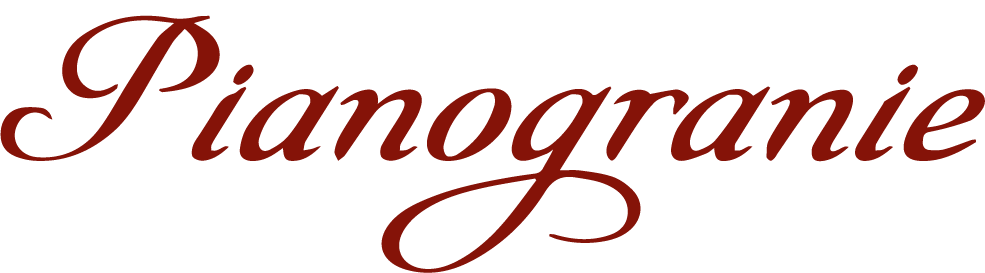 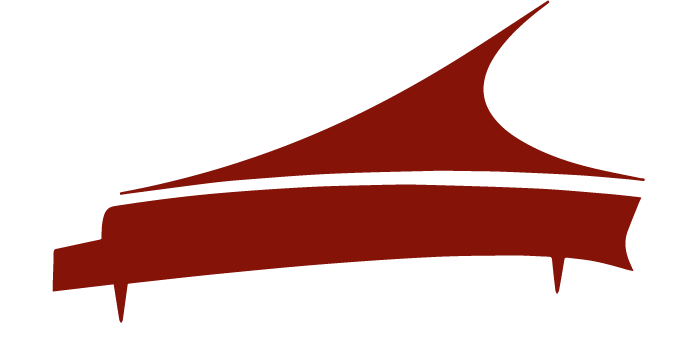 R  E  G  U  L  A  M  I  N1. Organizatorem Konkursu jest Szkoła Muzyczna I i II stopnia im. Bronisława Rutkowskiego z siedzibą w Krakowie przy ulicy Józefińskiej 10.2. Konkurs jest organizowany co dwa lata.3. Przesłuchania konkursowe są otwarte dla publiczności.4. Konkurs jest przeznaczony dla uczniów klas fortepianu szkół muzycznych I i II stopnia
w Polsce, lecz nie mogą w nim brać udziału uczniowie Jurorów.5. Konkurs jest przeprowadzany z podziałem na następujące grupy uczestników, w ramach których obowiązuje następujący repertuar:Grupa A1 	uczniowie SM I st. klas 1-3 sześcioletniego cyklu nauczaniaoraz klas 1-2 czteroletniego cyklu nauczania1) J. S. Bach – dowolnie wybrany utwór				2) Część I sonatiny klasycznej				3) Utwór dowolny					maksymalny czas trwania programu – 10 minut Grupa A2 	uczniowie SM I st. klas 4-6 sześcioletniego cyklu nauczaniaoraz klas 3-4 czteroletniego cyklu nauczania1) J. S. Bach – dowolnie wybrany utwór				2) Etiuda lub utwór wirtuozowski				3) Utwór dowolny o charakterze kantylenowymmaksymalny czas trwania programu – 15 minutGrupa B1	uczniowie SM II st. klas 1-31) J. S. Bach – dowolnie wybrane Preludium i Fuga2) utwór kompozytora epoki romantyzmu3) Etiuda lub utwór wirtuozowskimaksymalny czas trwania programu – 20 minutGrupa B2	uczniowie SM II st. klas 4-61) J. S. Bach – dowolnie wybrane Preludium i Fuga				2) Pierwsza część (Allegro sonatowe) sonaty klasycznej				3) Dowolny  utwór kompozytora epoki romantyzmumaksymalny czas trwania programu – 20 minut5. Program można wykonać w dowolnej kolejności (uprasza się o podanie właściwej kolejności w Karcie zgłoszenia stanowiącej załącznik do niniejszego Regulaminu).6. Program należy wykonać z pamięci. 7. Oceny prezentacji artystycznych uczestników dokonuje Jury w składzie:- prof. Jacek Tosik-Warszawiak - przewodniczący- prof. Krystyna Makowska-Ławrynowicz- prof. Karol Radziwonowicz8. Jury w ocenie uczestników poza walorami artystycznymi bierze pod uwagę także rok nauki (klasę) w danej grupie oraz rok urodzenia.9. Jury przyznaje nagrody trojgu najlepszym uczestnikom w każdej z grup i decyduje
o ewentualnym przyznaniu wyróżnień, podziale nagród ex aequo, a także przyznaniu Grand Prix dla najlepszego uczestnika Konkursu.10. Jury przewiduje przyznanie Nagrody specjalnej za najlepsze wykonanie utworu kompozytora polskiego.11. Decyzje Jury są nieodwołalne.12. Wszyscy uczestnicy Konkursu otrzymują dyplomy uczestnictwa.13. Nagrodzeni i wyróżnieni uczestnicy Konkursu zobowiązani są do wzięcia udziału
w Koncercie Laureatów w dniu ogłoszenia wyników Konkursu w siedzibie Organizatora.14. Organizator zastrzega sobie prawo do: przetwarzania danych osobowych zawartych na Karcie zgłoszenia, fotografowania i rejestrowania gry uczestników podczas przesłuchań konkursowych, a następnie do wykorzystywania tak powstałych materiałów bez żadnych ograniczeń lecz wyłącznie dla celów dokumentowania i promowania Konkursu. Organizator zastrzega sobie prawo do upoważniania innych podmiotów do korzystania z tych praw. Organizator nie wyraża zgody na samodzielne rejestrowanie i fotografowanie przebiegu Konkursu przez jego uczestników i publiczność.15. Zgłoszenie uczestnictwa w Konkursie następuje poprzez przesłanie Organizatorowi pocztą elektroniczną na adres: sekretariat@sm1krakow.plwypełnionej Karty zgłoszenia wypełnionego i podpisanego OświadczeniaDokumenty należy przesłać do dnia 13 października 2024 roku.16. Organizator do dnia 20 października 2024 roku drogą elektroniczną poinformuje szkołę,
do której uczęszcza uczestnik, o zakwalifikowaniu (bądź niezakwalifikowaniu) do Konkursu – o czym zdecydują kolejność napływających zgłoszeń i możliwości organizacyjne.17. Uczestnik zakwalifikowany do Konkursu zobowiązany jest do dnia 27 października 2024 roku dokonać wpłaty w wysokości 150 PLN na konto Szkoły Muzycznej I i II stopnia
im. B. Rutkowskiego w Krakowie o numerze: 20 1020 2892 0000 5602 0591 0981w tytule podając: „Pianogranie - imię, nazwisko uczestnika”.Wpłata nie będzie zwrócona w przypadku rezygnacji udziału uczestnika w Konkursie.18. Organizator na co najmniej 7 dni przed terminem Konkursu powiadomi szkołę, do której uczęszcza uczestnik, o szczegółowym planie Konkursu.19. Zgłoszenie uczestnictwa w Konkursie jest równoznaczne z akceptacją wszystkich postanowień niniejszego Regulaminu.INFORMACJA ADMINISTRATORA O PRZETWARZANIU DANYCHOSOBOWYCHAdministratorem Twoich danych osobowych jest Szkoła Muzyczna I i II stopnia im.Bronisława Rutkowskiego z siedzibą przy ul. Józefińskiej 10 w Krakowie, tel. 12 656 09 45Twoje dane osobowe będą przetwarzane przez nas w celu przeprowadzenia oraz promocjiVI Ogólnopolskiego Konkursu Pianistycznego Pianogranie im. Iwony Kuźmy.Informujemy, że:Masz prawo do żądania od administratora dostępu do przetwarzanych danych osobowych, ich sprostowania, ograniczenia przetwarzania, a także ich usunięcia. Jeżeli przetwarzanie danych odbywa się wyłącznie na podstawie Twojej zgody to masz prawo w dowolnym momencie wycofać udzieloną zgodę, przy czym jej wycofanie nie wpływa na zgodność z prawem przetwarzania, którego dokonano na podstawie tejże zgody przed jej wycofaniem.Dane osobowe będą przechowywane przez okres wynikający z przepisów prawa,w szczególności ustawy z dnia 14 lipca 1983 r. o narodowym zasobie archiwalnymi archiwach oraz rozporządzenia Prezesa Rady Ministrów z dnia 18 stycznia 2011 r. w sprawieinstrukcji kancelaryjnej, jednolitych rzeczowych wykazów akt oraz instrukcji w sprawie organizacji i zakresu działania archiwów zakładowych. W przypadku gdy przepisy prawa nie określają okresu przechowywania dotyczącego konkretnej kategorii spraw – dane będą przechowane przez czas potrzebny do realizacji celu, w którym zostały zebrane.Odbiorcą są podmioty świadczące dla nas obsługę techniczną w zakresie wymienionych mediów. Masz prawo do wniesienia skargi do organu nadzorczego, którym jest Prezes Urzędu Ochrony Danych Osobowych z siedzibą ul. Stawki 2, 00-193 WarszawaPodanie przez Państwa danych osobowych w zakresie wynikającym z przepisów prawa jest niezbędne, aby wziąć udział w Konkursie. Podanie przez Państwa innych danych jest dobrowolne. Brak wyrażenia zgody spowoduje u administratora obowiązek nieumieszczania wizerunku w zakresie, w którym Państwo nie wyrazili zgody na jego publikację.Twoje dane osobowe będą przetwarzane na podstawie przepisów prawa,a w szczególnych przypadkach - na podstawie Twojej zgody albo w związkuz wykonywaniem umowy, której jesteś stroną, w związku z art. 6 ust. 1 rozporządzenia Parlamentu Europejskiego i Rady (UE) 2016/679 z dnia 27 kwietnia 2016 r. w sprawie ochrony osób fizycznych w związku z przetwarzaniem danych osobowych i w sprawie swobodnego przepływu takich danych oraz uchylenia dyrektywy 95/46/WE (RODO).Dane kontaktowe Inspektora Ochrony Danych: Krzysztof Krall, e-mail:inspektor3@mjo.krakow.pl